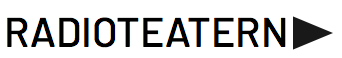 INTEGRITETSPOLICYOM HANTERING AV PERSONUPPGIFTERRADIOTEATERN behandlar dina personuppgifter i enlighet med EU:s nya dataskyddsdirektiv General Data Protection Regulation, GDPR. Vi strävar efter att minimera mängden personuppgifter som vi samlar in. Läs mer om EU:s dataskyddsdirektiv GDPR här.INFORMATION TILL ALLMÄNHETENDina personuppgifter används enbart för att fullgöra vårt berättigade intresse av att informera om RADIOTEATERNS verksamhet och program via officiella kommunikationskanaler (webbplats, utskick och i sociala medier).INFORMATION TILL NYHETSBREVSPRENUMERANTERDina personuppgifter används enbart för att fullgöra vårt berättigade intresse av att informera om RADIOTEATERNS verksamhet. Personuppgifter förvaras säkert och delas ej med tredje part. Du kan närsomhelst kontakta oss för att uppdatera eller ta bort din personliga information genom att info@radioteatern.se  Väljer du att avsluta prenumerationen raderas dina uppgifter. Personuppgifter sparas i vårt register fram tills att du väljer att avsluta prenumerationen.HUR TAR JAG BORT PERSONUPPGIFTER? Du kan närsomhelst kontakta oss för att uppdatera eller ta bort din personliga information genom att maila till info@radioteatern.se har även rätt att efter begäran få ta del av de personuppgifter som finns registrerade om dig.ANSVARIGPersonuppgiftsansvarig för organisationens insamling av personuppgifter är RADIOTEATERN, org.nr: 802531-7473RADIOTEATERNS integritetspolicy är ett levande dokument och innehållet kan komma att ändras. Den senaste versionen finns alltid här på webbplatsen. Publicerad 2020-11-01.